Мониторинг объекта (ОН – Суртаева Людмила Геннадьевна): с. Чернышевка, 15 октября 2021Устройство уличного освещения в с. Чернышевка (улицы Партизанская, Первомайская, Солнечная, Садовая, Лермонтова, Советская)по инициативному бюджетированию «Твой проект»В с. Чернышевка Подрядчик выполнил работы по устройству уличного освещения в с. Чернышевка только по улицам Солнечная, Садовая, Советская по инициативному бюджетированию «Твой проект». 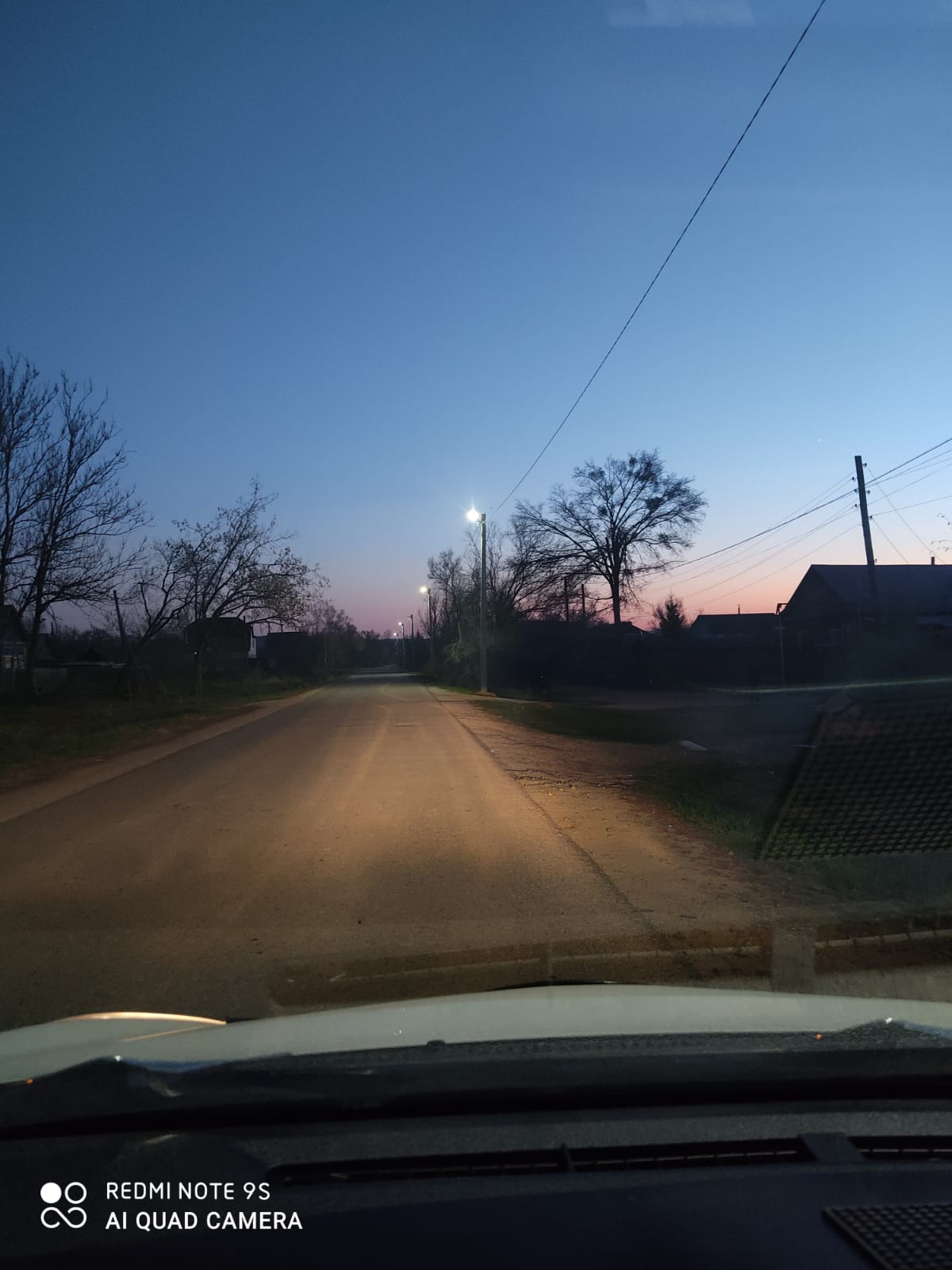 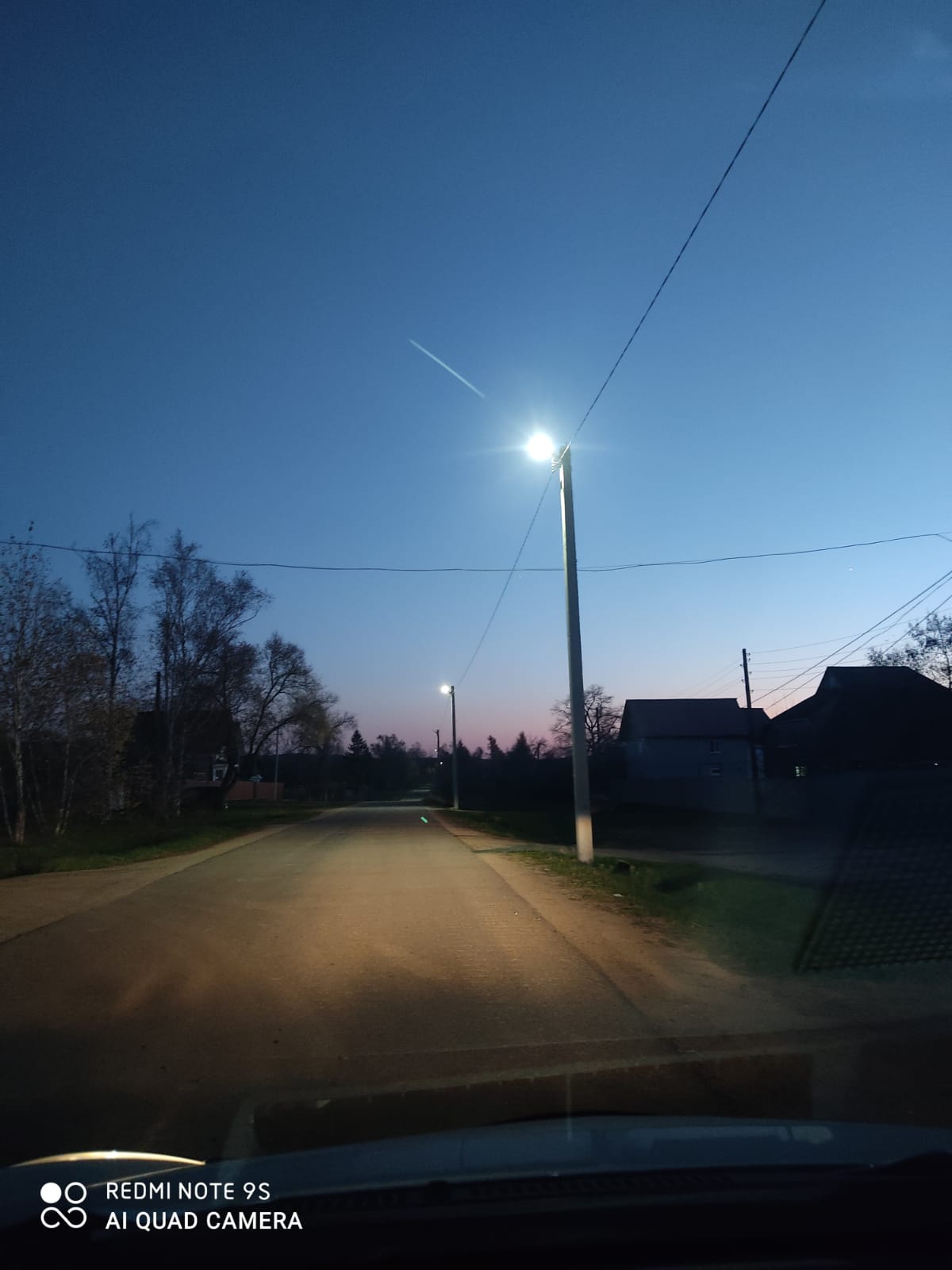 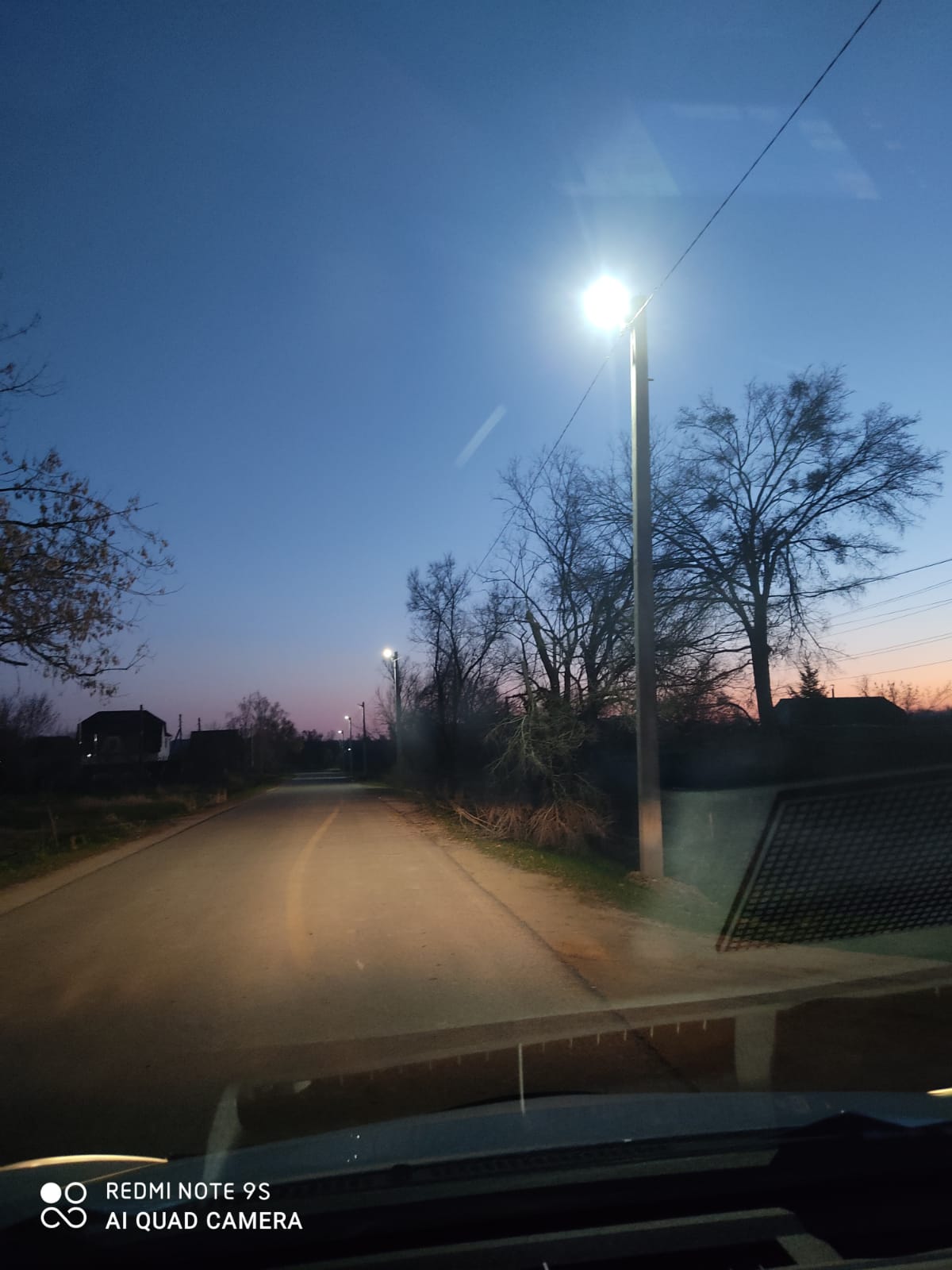 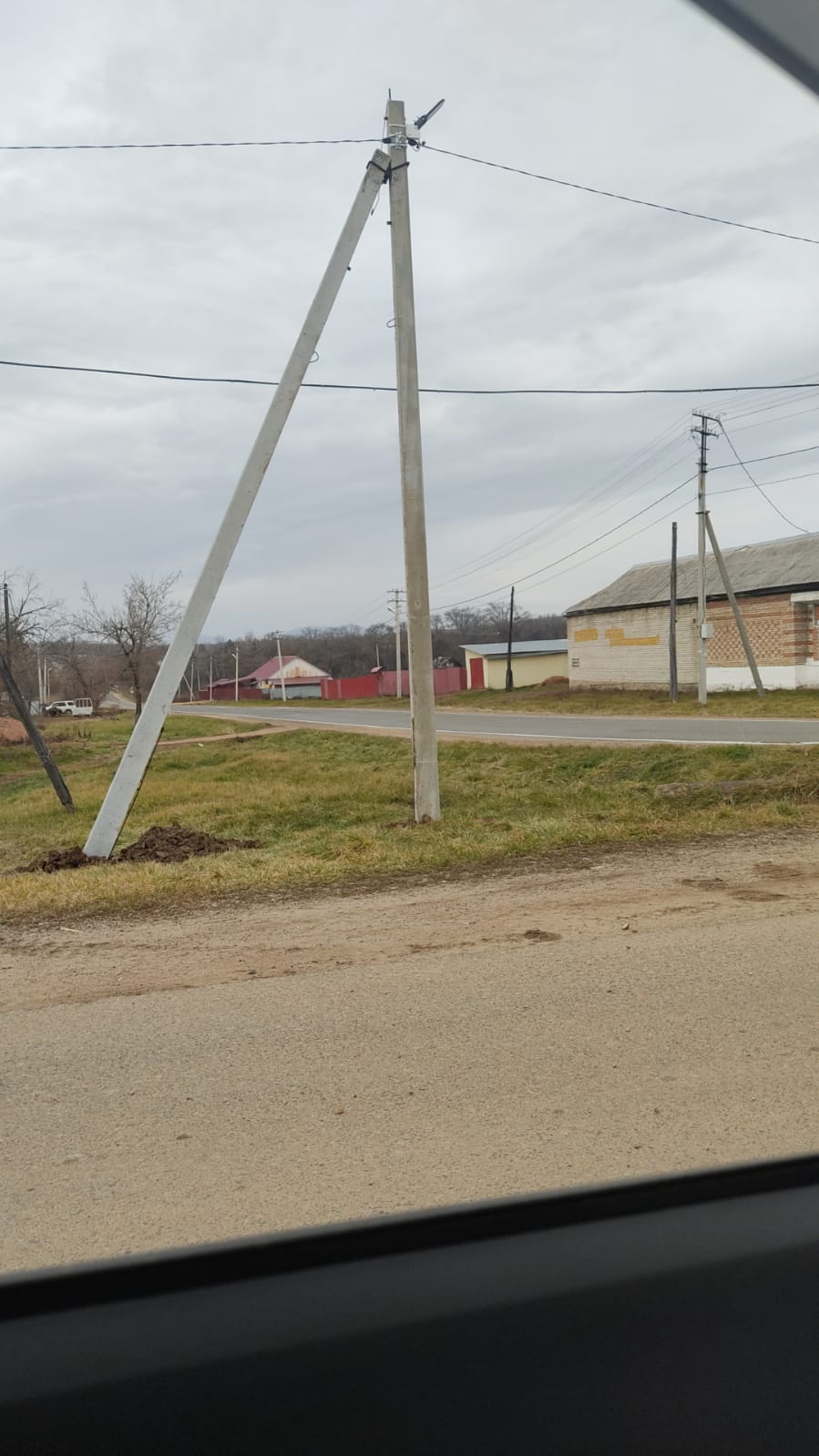 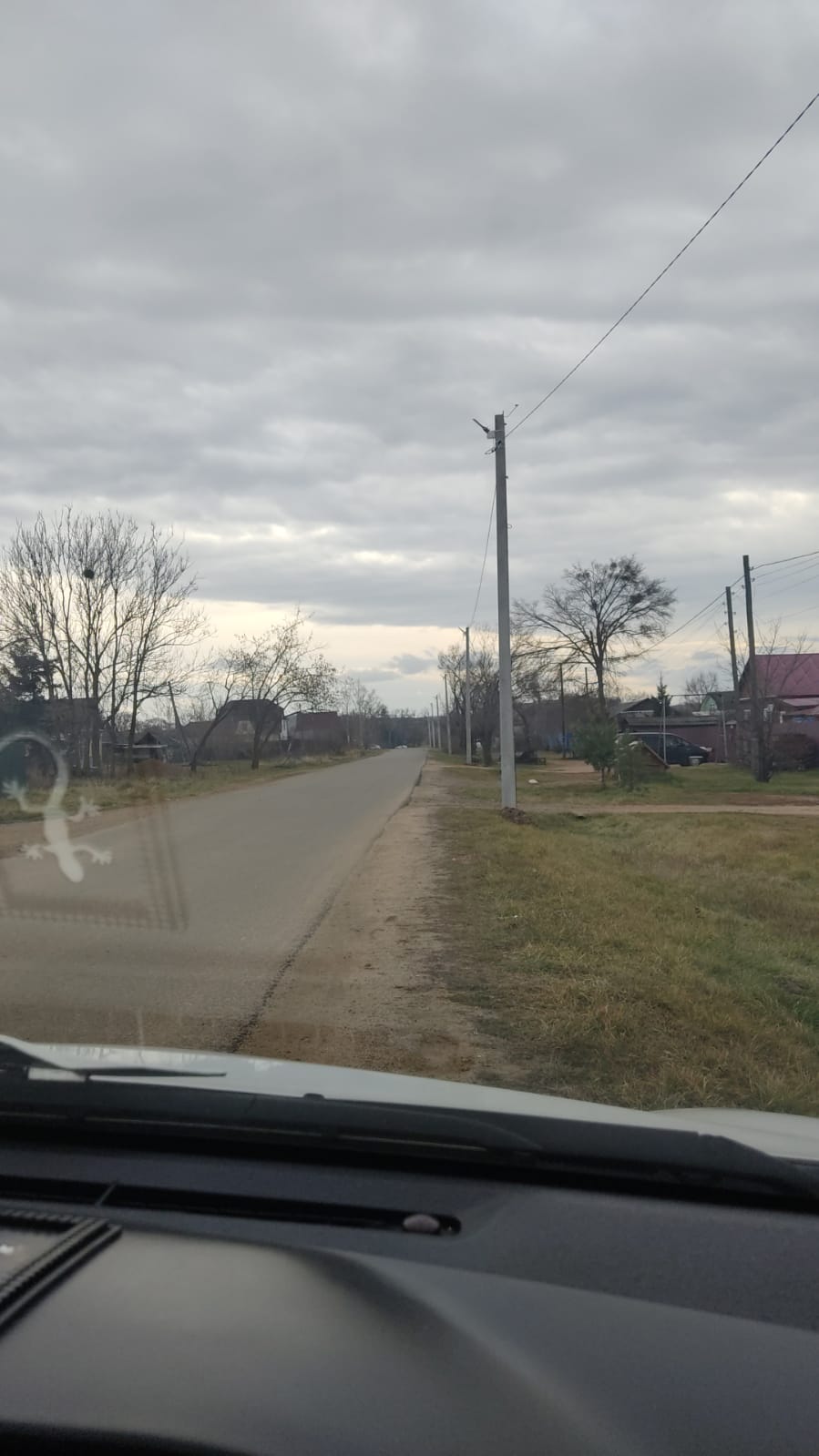 